2026 Vietnam Holidays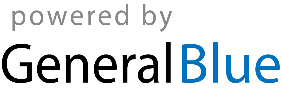 2026 - Vietnam Calendar2026 - Vietnam Calendar2026 - Vietnam Calendar2026 - Vietnam Calendar2026 - Vietnam Calendar2026 - Vietnam Calendar2026 - Vietnam Calendar2026 - Vietnam Calendar2026 - Vietnam Calendar2026 - Vietnam Calendar2026 - Vietnam Calendar2026 - Vietnam Calendar2026 - Vietnam Calendar2026 - Vietnam Calendar2026 - Vietnam Calendar2026 - Vietnam Calendar2026 - Vietnam Calendar2026 - Vietnam Calendar2026 - Vietnam Calendar2026 - Vietnam Calendar2026 - Vietnam Calendar2026 - Vietnam Calendar2026 - Vietnam CalendarJanuaryJanuaryJanuaryJanuaryJanuaryJanuaryJanuaryFebruaryFebruaryFebruaryFebruaryFebruaryFebruaryFebruaryMarchMarchMarchMarchMarchMarchMarchSuMoTuWeThFrSaSuMoTuWeThFrSaSuMoTuWeThFrSa123123456712345674567891089101112131489101112131411121314151617151617181920211516171819202118192021222324222324252627282223242526272825262728293031293031AprilAprilAprilAprilAprilAprilAprilMayMayMayMayMayMayMayJuneJuneJuneJuneJuneJuneJuneSuMoTuWeThFrSaSuMoTuWeThFrSaSuMoTuWeThFrSa12341212345656789101134567897891011121312131415161718101112131415161415161718192019202122232425171819202122232122232425262726272829302425262728293028293031JulyJulyJulyJulyJulyJulyJulyAugustAugustAugustAugustAugustAugustAugustSeptemberSeptemberSeptemberSeptemberSeptemberSeptemberSeptemberSuMoTuWeThFrSaSuMoTuWeThFrSaSuMoTuWeThFrSa1234112345567891011234567867891011121213141516171891011121314151314151617181919202122232425161718192021222021222324252626272829303123242526272829272829303031OctoberOctoberOctoberOctoberOctoberOctoberOctoberNovemberNovemberNovemberNovemberNovemberNovemberNovemberDecemberDecemberDecemberDecemberDecemberDecemberDecemberSuMoTuWeThFrSaSuMoTuWeThFrSaSuMoTuWeThFrSa1231234567123454567891089101112131467891011121112131415161715161718192021131415161718191819202122232422232425262728202122232425262526272829303129302728293031Jan 1	New Year’s DayFeb 3	Communist Party of Viet Nam Foundation AnniversaryFeb 10	Kitchen guardiansFeb 16	Vietnamese New Year HolidaysFeb 17	Vietnamese New YearFeb 21	Victory of Ngọc Hồi-Đống ĐaMar 3	Lantern FestivalMar 8	International Women’s DayApr 21	Vietnam Book DayApr 26	Hung Kings CommemorationsApr 30	Day of liberating the South for national reunificationMay 1	Labour DayMay 7	Dien Bien Phu Victory DayMay 19	President Ho Chi Minh’s BirthdayMay 31	Buddha’s BirthdayJun 1	International Children’s DayJun 19	Mid-year FestivalJun 28	Vietnamese Family DayJul 27	Remembrance DayAug 19	August Revolution Commemoration DayAug 27	Ghost FestivalSep 2	National DaySep 25	Mid-Autumn FestivalOct 10	Capital Liberation DayOct 20	Vietnamese Women’s DayNov 20	Vietnamese Teacher’s DayDec 22	National Defence Day